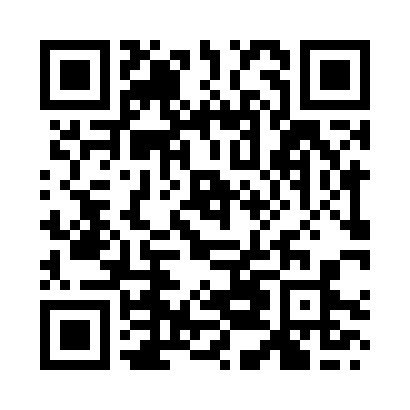 Prayer times for Rae Bareli, Uttar Pradesh, IndiaWed 1 May 2024 - Fri 31 May 2024High Latitude Method: One Seventh RulePrayer Calculation Method: University of Islamic SciencesAsar Calculation Method: HanafiPrayer times provided by https://www.salahtimes.comDateDayFajrSunriseDhuhrAsrMaghribIsha1Wed4:055:2812:034:426:378:002Thu4:045:2712:024:426:388:013Fri4:035:2712:024:426:388:024Sat4:025:2612:024:426:398:025Sun4:025:2512:024:426:398:036Mon4:015:2512:024:436:408:047Tue4:005:2412:024:436:418:058Wed3:595:2312:024:436:418:069Thu3:585:2312:024:436:428:0610Fri3:575:2212:024:436:428:0711Sat3:565:2112:024:436:438:0812Sun3:565:2112:024:446:438:0913Mon3:555:2012:024:446:448:0914Tue3:545:2012:024:446:448:1015Wed3:535:1912:024:446:458:1116Thu3:535:1912:024:446:458:1217Fri3:525:1812:024:456:468:1218Sat3:515:1812:024:456:468:1319Sun3:515:1712:024:456:478:1420Mon3:505:1712:024:456:488:1521Tue3:495:1612:024:456:488:1522Wed3:495:1612:024:466:498:1623Thu3:485:1612:024:466:498:1724Fri3:485:1512:024:466:508:1725Sat3:475:1512:024:466:508:1826Sun3:475:1512:034:466:518:1927Mon3:465:1412:034:476:518:2028Tue3:465:1412:034:476:528:2029Wed3:455:1412:034:476:528:2130Thu3:455:1412:034:476:538:2131Fri3:455:1312:034:486:538:22